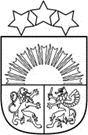 State Police CollegeEzermalas street 10, Riga, LV-1014; Latvia, tel.67146288; e-mail kanc@koledza.vp.gov.lv;www.policijas.koledza.gov.lvRiga	(Adresāts)___________ Nr.20/8______ 	              Uz _________ Nr._________(Teksta satura atklāsts)(Teksts)Direktors								       V.Uzvārds(Norāde par dokumenta izstrādātāju un viņa sakaru līdzekli (līdzekļiem)) Direktors                                                                                       Ģ.ZalānsŠIS DOKUMENTS IR PARAKSTĪTS AR DROŠU ELEKTRONISKO PARAKSTU UN SATUR LAIKA ZĪMOGU